Th 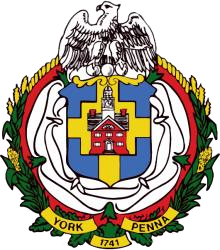 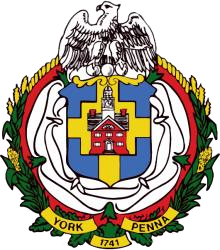 City of York Zoning Hearing Board Thursday, July 15, 2021 6:30 PM City Council Chambers Call to Order. Case 13-2021-Z-V.   New Cingular Wireless has applied for a variance to construct a new utility pole and small cell telecommunications facility located at 36 E. Maple St. in the UN2 Zoning District.Case 14-2021-Z-V.  Mustafa Jamison has applied for a variance to convert a multi-unit to a rooming house located at 373 W. Market St. in the CBD Zoning District.Case 15-2021-Z-V Teresa Johnescu has applied for a variance to convert a licensed 3-unit property to 4 units located at 29 S. Queen St. in the UN1 Zoning District.Case 16-2021-Z-V.  Peel & Company LLC. has applied for a variance to convert three parcels to a parking lot located at 480-486 W. Philadelphia St. in the UN2 Zoning District.5. Adjournment  The York City Zoning Hearing Board was established in order that the objectives of the Zoning Ordinance may be fully and equitably achieved and a means for competent interpretation is provided. The City of York currently operates under the 2011 Zoning Ordinance as amended and adopted by City Council.The Board may appoint any member or an independent attorney as the Hearing Officer.  The decision or where no decision is called for, of the findings shall be by the Board; however, the appellant or the applicant, as the case may be, in addition to the City of York may, prior to the decision of the hearing waive decision or findings by the Board and accept the decision or findings of the Hearing Officer as final.The general purpose of the Zoning Hearing Officer deals with zoning regulations and districts set forth in the codified ordinances.  The ordinances have been made in accordance with the City of York Community Development goals and objectives designed to address safety, health and welfare, and the quality of life as well as facilitate the appropriate development and redevelopment of the City, protect the tax base, and encourage economy in public expenditures. The Zoning Hearing Officer presiding shall have power to administer oaths and issue subpoenas to compel the attendance of witnesses and the production of relevant documents and papers, including witnesses and documents requested by the parties.Articles IX and X-A of the Pennsylvania Municipalities Planning Code govern the duties and powers of the York City Zoning Hearing Board and Officer.	Permits, Planning, & Zoning 	 	P: (717) 849-2280 